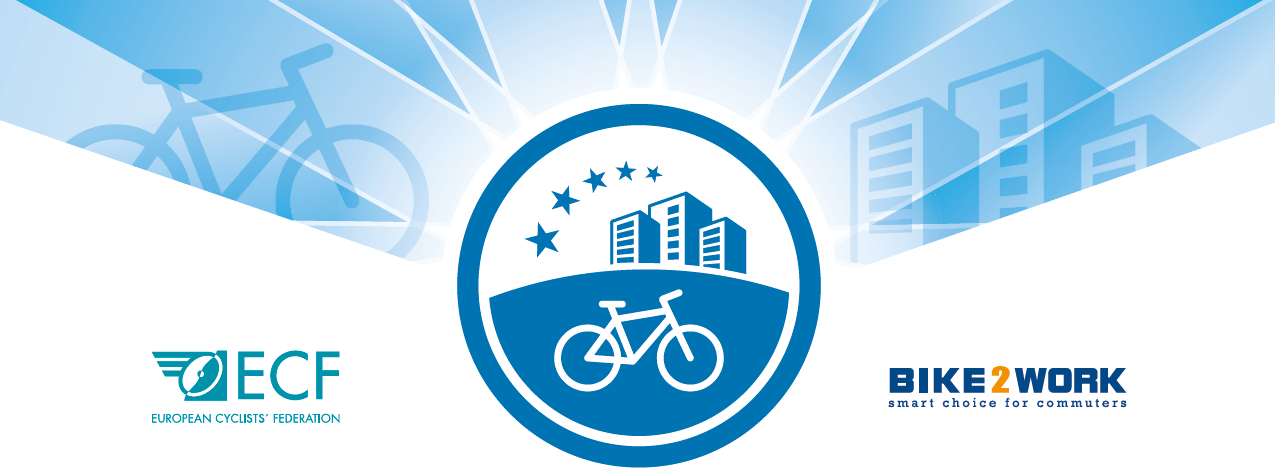 CFE Consortium membership Call for Applications 2020***Business Plan TemplateINSTRUCTIONSPlease use the templates below as guidelines in preparing your application. Please submit your business plan within three weeks of positive evaluation of your application form. For any questions, and for submission of your final document, contact Froso Christofides, f.chirstofides@ecf.com, ECF Project Manager & CFE Secretariat.BUSINESS PLANBUDGETSUMMARY BUSINESS IDEA & SERVICES Customer needs and proposed solutionsBUSINESS IDEA & SERVICES Services Certification cycle-friendly employerConsulting/ other?BUSINESS IDEA & SERVICES Uniqueness and innovation in approachBUSINESS IDEA & SERVICES Protection strategyMARKETING & PROMOTIONAL STRATEGYMarket analysisMARKETING & PROMOTIONAL STRATEGYIndustry and competitors               MARKETING & PROMOTIONAL STRATEGYTarget marketPositioning against competitorsSales volumeMARKETING & PROMOTIONAL STRATEGYMarketing strategyOPERATIVE CAPACITYBusiness model OPERATIVE CAPACITYResponsibilities Tasks in detailStaffTraining for consultants/ auditorsOPERATIVE CAPACITYMain partners and stakeholdersIMPLEMENTATION TIMETABLEStatus of services IMPLEMENTATION TIMETABLECornerstone of the sales concept RISKSExit strategyFINANCIAL SUSTAINABILITYCentral assumptions FINANCIAL SUSTAINABILITYBreak-even point FINANCIAL SUSTAINABILITYCapital requirements               FINANCIAL SUSTAINABILITYProfit year 1 to year 3 FINANCIAL SUSTAINABILITYSales by sourceFINANCIAL SUSTAINABILITYDetailed cost plan Year 1Year 2Year 3202020212022 Sales  Certifications  Consultations  Re-Certification  Online Re-Certification  Logo license per year Total Sales  Fixed Costs  Salary coordinator Sales/Customer Service  Marketing/PR  Accounting  Phone/internet  Rent  Licenses  Office materials  Subtotal Fixed Costs Variable Costs  External service (Certification)  External service (Online Re-Cert.) External service Re-Certification  External service (Consultation)  Postage  Certificate  Training  Events  Travel costs  Subtotal Variable Costs  Total Sum Costs  Revenue/Loss 